EMAIL REFERRAL FORM FOR ALL ORGANISATIONSEmail to East Cheshire Hospice @Home Team:cmicb-cheshire.echospiceathome@nhs.netThe Hospice @Home team will contact you to acknowledge receipt of your referral and to confirm if care has been booked. If you have any questions and would like to speak to a coordinator, please call:  01625 664999Please ensure that all details are added to the form in order to avoid a delay in the referral being processed.Throughout the form items marked * are mandatory fields therefore must be completed.*Is the Patient aware of this referral?	 *Is the Next of Kin aware of this referral?	Every patient registered will receive an Introductory “Welcome” pack which will be posted the next working day. Please ensure referrer and patient have phone number of the Hospice @Home Team 01625 664999 and Marie Curie Co-ordination Hub - 0151 541 7808APPENDIX APlease use the following categories to assess the patient’s priority of care level. (This assessment should be made by the District Nurse).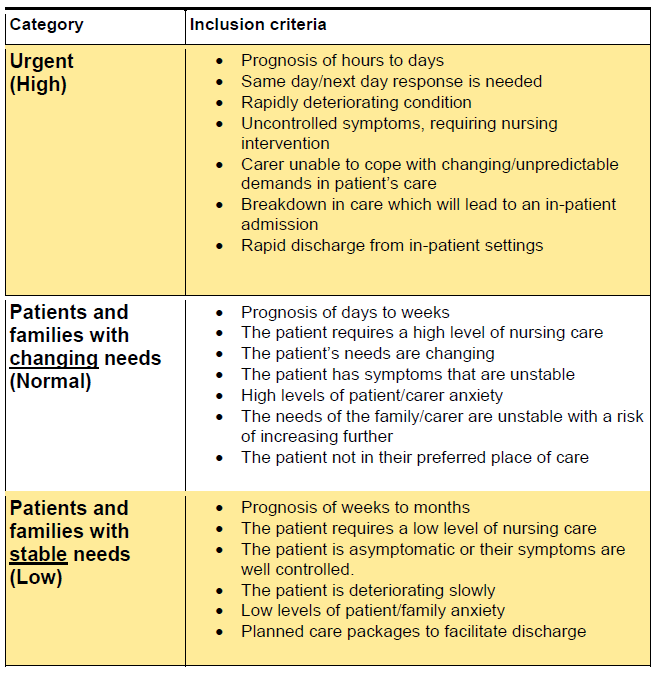 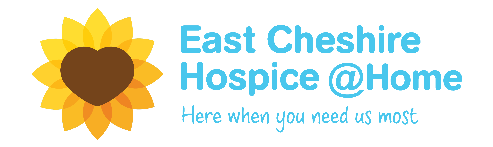 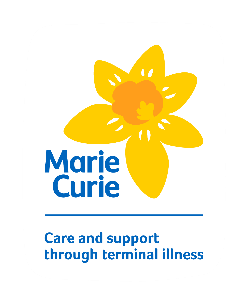 Marie Curie Referral formReferrer name (Registered Professional): Role: Contact details: Name if completing on behalf of registered professional:Please complete all sections to ensure the patient can be registered and enable Marie Curie to provide care as requested.Marie Curie Referral formReferrer name (Registered Professional): Role: Contact details: Name if completing on behalf of registered professional:Please complete all sections to ensure the patient can be registered and enable Marie Curie to provide care as requested.Patient RegistrationPatient RegistrationPrimary detailsPrimary detailsTitleGiven name (First Name)Known asFamily name (Surname)Gender at birthDate of Birth (dd/mm/yyyy)Health Care Number (CHI/H&C/NHS)CHC Number (if applicable to service)Patient’s main languagePatient’s contact detailsPatient’s contact detailsFull address including postcodeAccess instructions e.g., key safe codeHome numberDN detailsDN detailsNameIn hours contact numberOut of hours contact numberGP detailsGP detailsTitleGP practice name & addressWhat area are you referring from?Next of Kin detailsNext of Kin detailsWhat is their relationship to the patient?Other:TitleFamily name (Surname)Given name (First Name)Home numberMobile numberAre they an emergency contact?Can we discuss the patient’s record with this individual? Are they a Carer? If no, and there is a Carer, please provide details.Referral Information (This template is mandatory, please complete all fields where appropriate for a safe referral)Referral Information (This template is mandatory, please complete all fields where appropriate for a safe referral)Priority of care level (refer to Appendix A)Patient diagnosis? Marital statusEthnicity ReligionOther:Referral to which service Locality (geographical)Location of patient at referralPatient Lives with? Please add further information to assist with understanding who they live with including names, relationship, are they involved with supporting the patient/involvement in care delivery and how they are managing.Further information:Is there a care plan in the patient’s home? Package of care requested Number of day hours per week requested.Number of nights hours per week requested.Advance care planningAdvance care planningWhat is the patient’s DNACPR status?Where can the team view DNACPR documentation?Where is the patient preferred place of care?Where is the patients preferred place of death?Clinical informationClinical informationAny known allergies? If yes, please specifyPlease specify:Patients’ current symptoms and how are they being managed? Please select symptoms that apply:Shortness of breath Additional information:PainAdditional information:Respiratory symptomsAdditional information:Lack of energyAdditional information:Change in appetiteAdditional information:ConstipationAdditional information:Agitation or anxietyAdditional information:ConfusionAdditional information:Nausea or vomitingAdditional information:Describe level of consciousness. Comments:Does the patient have the capacity to Consent to treatment and care?Comments:Are there any other health conditions that may affect their care? (i.e., cognitive impairment, current infections e.g. MRSA, dementia, learning difficulties)Does the patient have anticipatory medicines and administration chart in place?Both medicines and chart in placeOnly medicines in placeOnly chart in placeNoComments:Is there syringe driver in situ?Comments:Who is aware of the diagnosis?PatientFamilyCarerComments:Patient prognosis?Who is aware of the prognosis?PatientFamilyCarerComments:Patient mobility?Does the patient have history or risk of falls?Comments:Has a falls risk assessment been carried out? If yes, are there any specific requirements? e.g., observations, bed rails, sensor pads, crash mats etcIs the patient experiencing any incontinence?Comments: E.g., catheter, incontinence padsIs there a hospital bed in situ?Comments:Does the patient have any skin damage or pressure ulcer?Where appropriate please ask for International Dysphagia Diet Standardisation Initiative scoring (IDDSI) and ensure you select both for fluid and diet. Thin fluid (IDDSI score 0)Slightly thick fluid (IDDSI score 1)Mildly thick fluid (IDDSI score 2)Moderately thick fluid (IDDSI score 3)Extremely thick fluid (IDDSI score 4)Liquidised food (IDDSI score 3)Pureed food (IDSSI score 4)Minced and moist (IDDSI score 5)Soft and bite sized food (IDDSI score 6)Regular, easy to chew (IDDSI score 7)Unable to swallowPEG feedingNasal Gastric Tube (NG tube)Comments:Accessible CommunicationAccessible CommunicationDoes the patient have any accessible communication needs? No known disabilityPatient reports no current disabilityHearing lossVisual impairmentDifficulty communicatingDoes not speak EnglishEnglish language interpreter neededImpaired cognitionImpaired ability to recognise safety risksUnable to summon help in emergency Comments:Does the carer have any accessible communication needs?No known disabilityHearing lossVisual impairmentDifficulty communicatingDoes not speak EnglishEnglish language interpreter neededImpaired conditionImpaired ability to recognise safety risksUnable to summon help in emergency Comments:Home Visit Risk SummaryHome Visit Risk SummaryDo they have complex handling needs? prompt- is the patient bariatric, do they need hoist support? Any other patient handling equipment. Is a double handed visit needed? Are there any pets in the home? Does smoking take place in the home (family or patient?) If yes, please state what is smoked, by whom and where in the house.Comments:Does the patient have a home oxygen supply? Comments:Are there any hazards identified outside of the property? For example, uneven surfaces, lighting, restricted space. Comments:Are there any known physical hazards within the home that could affect safe care delivery? (e.g., uneven surfaces, heating, lighting, restricted space) Comments:Are supplies required for the care and handling plan in the home? For example, gloves, aprons, slide sheets, hoists, etc. Comments:Does patient or carer’s behaviour alter dramatically? E.g., Delirium. If yes, please answer further question belowComments:Is there any risk of aggression? Comments:Are there any safeguarding concerns relating to the patient? Comments:Has any agency ever refused care or have any additional safety measures been introduced? e.g., two-person visit? Comments:Does patient or any household member have confirmed or suspected Covid-19?Awaiting test result for patient/household member?Please detail if the patient or household members use an Aerosol Generating Procedure e.g., respiratory tract suctioning, tracheostomy procedureComments: Patient Information Pack required? A pack should be requested for patient requiring night and day visits.Is there any additional information that we should be made aware of? 